Australian Capital TerritoryPlanning and Development (Plan Variation No 313) Notice 2012*Notifiable Instrument NI2012-287made under thePlanning and Development Act 2007, section 76(3) 1	Name of instrument 	This instrument is the Planning and Development (Plan Variation No 313) Notice 2012.2	Plan Variation 313	On 29 May 2012, the Minister for the Environment and Sustainable Development approved a draft of the attached plan variation to the Territory Plan (Annexure A) under s 76 (3).Ben Ponton Delegate of the Planning and Land Authority3 June 2012Planning and Development Act 2007Variation to theTerritory Plan 313Calvary Hospital Car ParkingBruce section 110 block 1 (part)- Change of zoning from non urban NUZ3 hills, ridges and buffer zone to community facility zoneTable of Contents1.	EXPLANATORY STATEMENT	21.1	Background	21.2	Summary of the proposal	21.3	The National Capital Plan	21.4	Site Description	31.5	Current Territory Plan provisions	41.6	Changes to the Territory Plan	51.7	Consultation on the exhibited draft variation	51.8	Revisions to the exhibited draft variation	52.	VARIATION	62.1	Variation to the Territory Plan Map	6EXPLANATORY STATEMENTBackgroundIn 2004 Calvary Health Care ACT commenced formal assessments of both existing and future requirements for car parking facilities at the Calvary Hospital. It was found that the demand for parking exceeded supply and more spaces would be required to accommodate future development of the site. To address this problem, a number of options were proposed which included off-site locations for provision of car parking facilities.Calvary Health Care ACT subsequently prepared a planning study to consider the merits of a proposed variation to the Territory Plan to rezone a small portion of adjoining land on the northern boundary of the Hospital. It is estimated that this area can accommodate approximately 100 car spaces.The site to be rezoned comprises an area of approximately 4,335m2 and is currently zoned non urban NUZ3 hills, ridges and buffer. A car park is more appropriately located in the community facility zone, hence the rezoning.   The site is currently unleased Territory land. The ACT Government has agreed to the direct sale of this land to Calvary Health Care Pty Ltd, subject to the outcome of the draft variation.Summary of the proposalThe variation changes the zone of the land from the non urban NUZ3 hills, ridges and buffer to the CFZ community facility zone to recognise the role of the site for car parking purposes for Calvary Hospital and other on-site uses.The National Capital PlanThe  (Planning and Land Management) Act 1988 established the National Capital Authority (NCA) with two of its functions being to prepare and administer a National Capital Plan (NCP) and to keep the NCP under constant review and to propose amendments to it when necessary.  The NCP, which was published in the Commonwealth Gazette on 21 January 1990 is required to ensure that  and the Territory are planned and developed in accordance with their national significance.  The Planning and Land Management Act 1988 also required that the Territory Plan is not inconsistent with the NCP.Site DescriptionThe site to be rezoned is located at Bruce section 110 block 1 (part)                             (Figure 1.1).  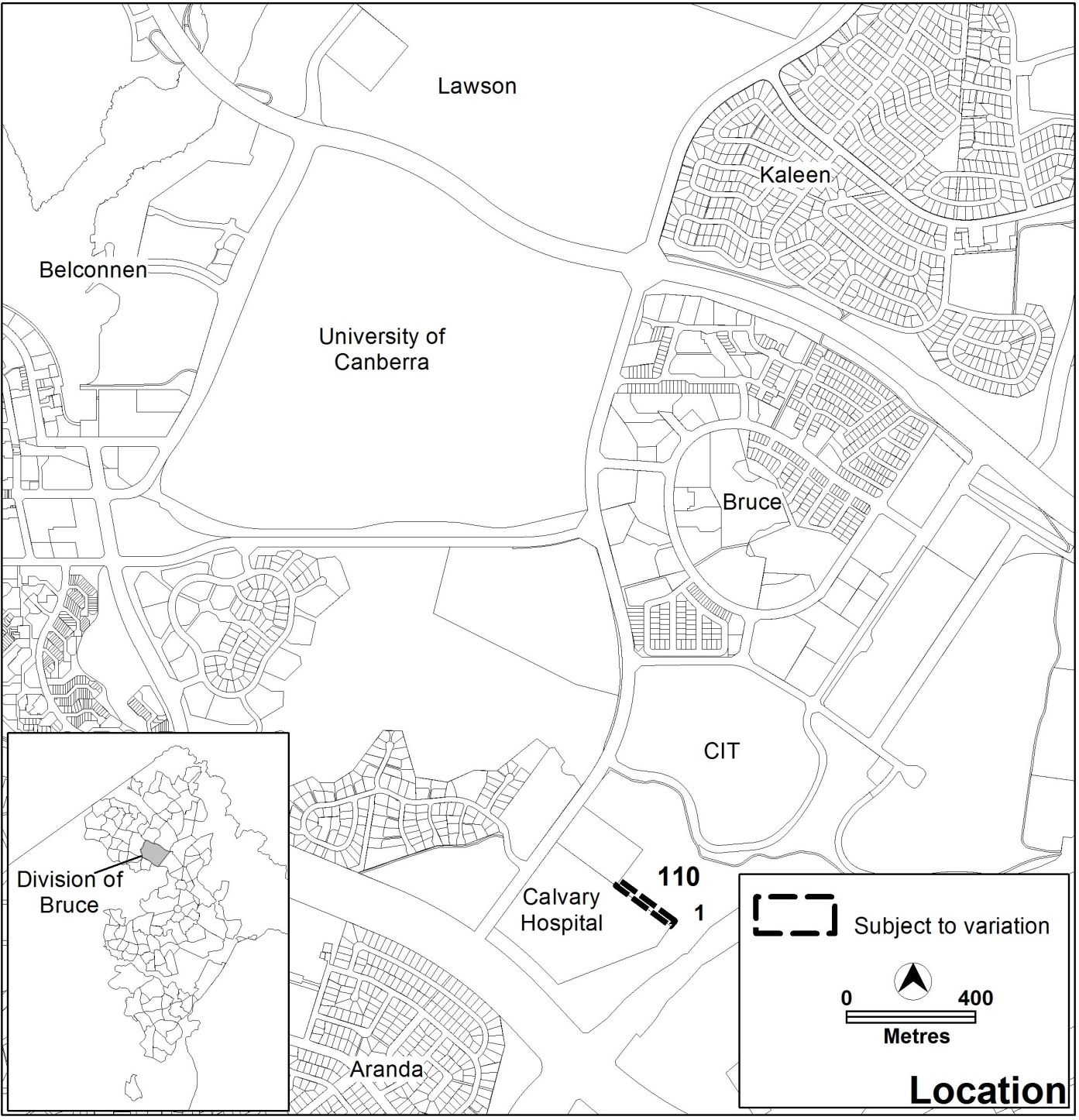 Figure 1.1   Site location Current Territory Plan provisionsThe Territory Plan Map zones for the area that are subject to this variation is shown in Figure 1.2.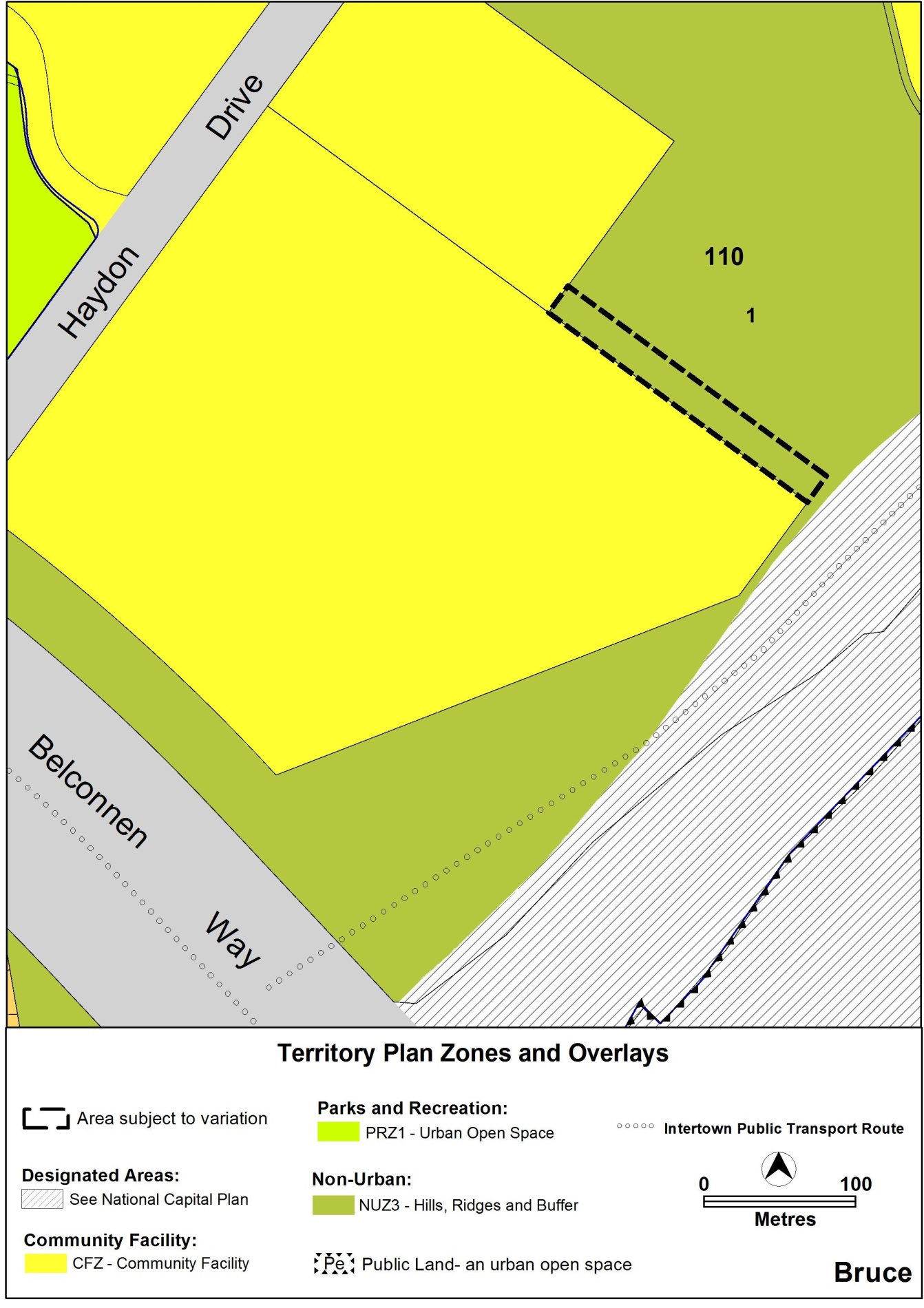 Figure 1.2   Territory Plan Zones Map Changes to the Territory PlanThe changes to the Territory Plan Map are indicated in Figure 2.1 at Part 2 of this document and consist of removing Bruce section 110, block 1 (part) from the non-urban NUZ3 hills, ridges and buffer zone and including it in the community facility zone.Consultation on the exhibited draft variationVariation 313 was released for public comment on 2 March 2012 and a consultation notice under section 63 of the Planning and Development Act was placed on the ACT Legislation Register on 1 March 2012 and a notice published in The Canberra Times on 3 March 2012 and in The Chronicle on 6 March 2012.Written comments were invited by 16 April 2012 and a total of one written submission was received from the public as a result of the consultation process. Main issues raised by submitters relate to: Overwhelming support (evidenced by the attached petition with over 1,200 signatures) for the proposal to provide more car parking at Calvary HospitalProtection of adjoining bushlandThese issues were noted in the ‘Report on Consultation’ that was prepared by ESDD under s 69 (2) of the P&D Act in conjunction with this variation document submitted to the Minister. Revisions to the exhibited draft variationAfter analysis of the comments received during the draft variation consultation period, no changes were made to the exhibited draft variation. VARIATIONVariation to the Territory Plan MapThe Territory Plan map for Bruce, section 110 block 1 (part) is varied for the area subject to the variation as shown in Figure 2.1: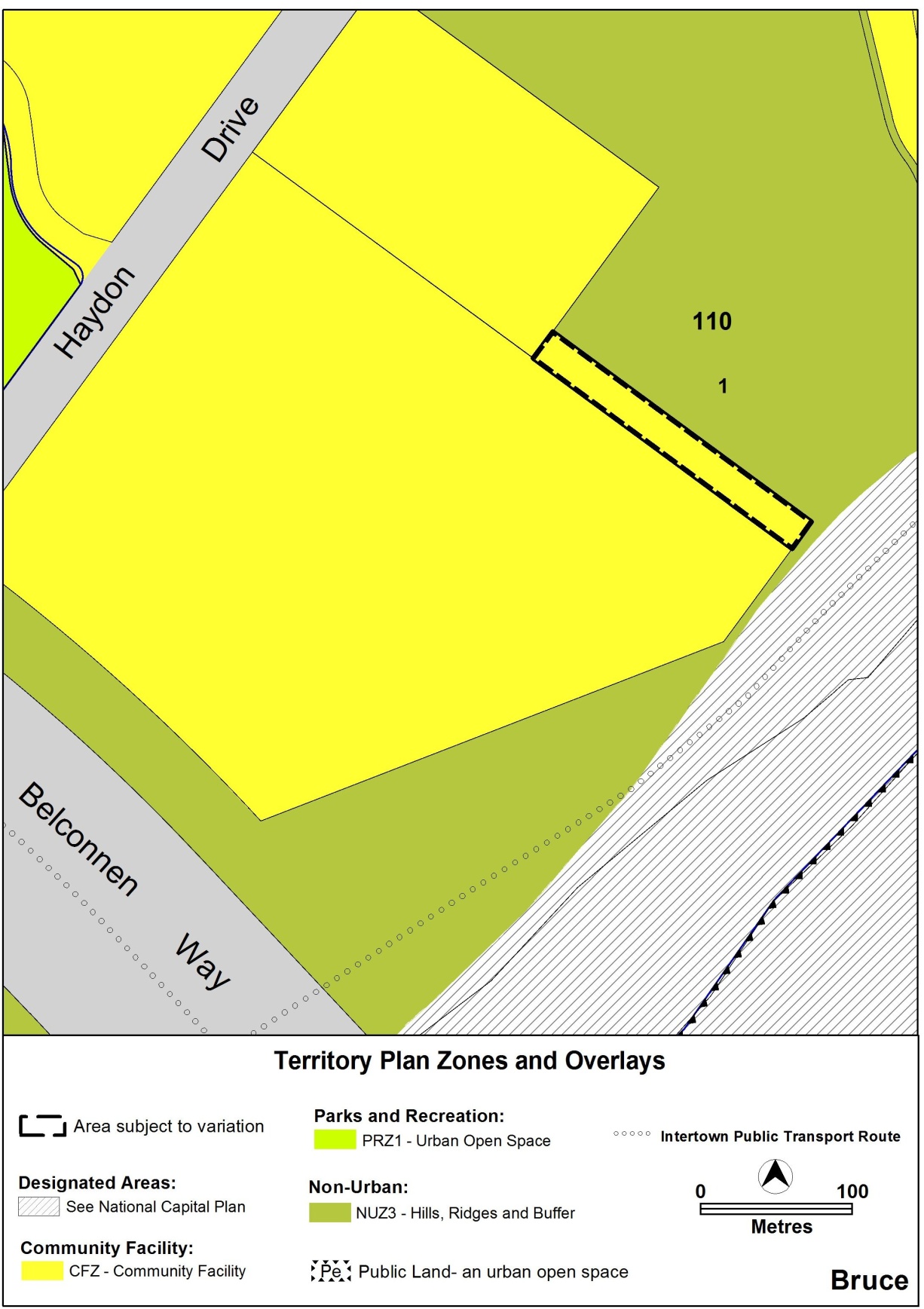 Figure 2.1 Proposed Territory Plan Zones MapInterpretation service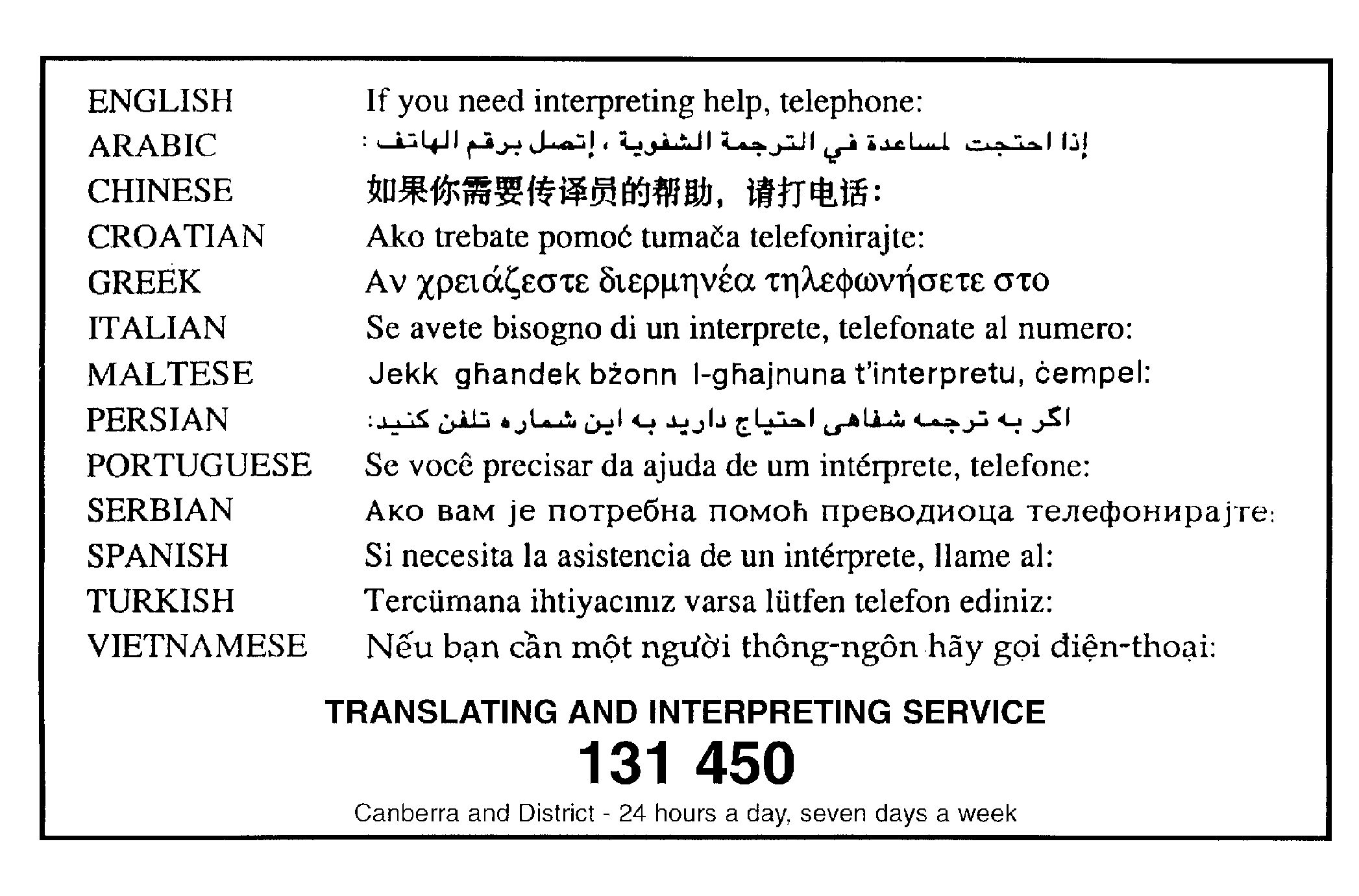 